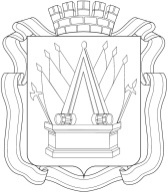 АДМИНИСТРАЦИЯ ГОРОДА ТОБОЛЬСКАДЕПАРТАМЕНТ ФИНАНСОВПРИКАЗ31.03.2021 г.	                                                                                	                     № 31(в редакции от 29.03.2024 № 27)Об утверждении Порядка проведения мониторинга качества финансового менеджмента в отношении главных администраторов средств бюджета города ТобольскаВ соответствии со статьей 160.2-1 Бюджетного кодекса Российской Федерации, руководствуясь  приказом Министерства финансов Российской Федерации от 14.11.2019 № 1031 «Об утверждении Методических рекомендаций по проведению мониторинга качества финансового менеджмента», пунктом 3.6.4 Положения о департаменте финансов Администрации города Тобольска, утвержденного Решением Тобольской городской Думы от 31.01.2020 № 2,п р и к а з ы в а ю:1. Утвердить прилагаемый Порядок проведения мониторинга качества финансового менеджмента в отношении главных администраторов средств бюджета города Тобольска,  согласно приложению к настоящему приказу.2. Установить, что действие настоящего приказа распространяется на проведение мониторинга качества финансового менеджмента в отношении главных администраторов средств бюджета города Тобольска начиная с 2020 года.Директор департамента                                                                  Т.А. ШевченкоПРИЛОЖЕНИЕк Приказу Департамента финансов Администрации города Тобольскаот 31.03.2021 № 31Порядок проведения мониторинга качества финансового менеджмента в отношении главных администраторов средств бюджета города Тобольска 1. Порядок проведения мониторинга качества финансового менеджмента в отношении главных администраторов средств бюджета города Тобольска (далее — Порядок) разработан в соответствии со статьей 160.2-1 Бюджетного кодекса Российской Федерации и определяет процедуру и сроки проведения мониторинга качества финансового менеджмента, в том числе:а) правила расчета и анализа значений показателей качества финансового менеджмента, формирования и представления информации, необходимой для проведения мониторинга качества финансового менеджмента;б) правила формирования и представления отчета о результатах мониторинга качества финансового менеджмента.2. В настоящем порядке используются следующие основные понятия:а) субъект мониторинга - Департамент финансов Администрации города Тобольска (далее – департамент финансов), который проводит мониторинг качества финансового менеджмента;б) объект мониторинга - главный администратор средств бюджета города Тобольска в отношении, которого проводится мониторинг качества финансового менеджмента.Иные понятия, используемые в настоящем Порядке, применяются в тех же значениях, что и в нормативных правовых актах Российской Федерации, в том числе в Методических рекомендациях Министерства финансов Российской Федерации по проведению мониторинга качества финансового менеджмента, и муниципальных правовых актах города Тобольска.3. Мониторинг качества финансового менеджмента включает мониторинг качества исполнения бюджетных полномочий, а также качества управления активами, осуществления закупок товаров, работ и услуг для обеспечения муниципальных нужд.4. Мониторинг качества финансового менеджмента объектов мониторинга проводится по следующим направлениям:а) качество бюджетного планирования;б) качество исполнения бюджета города Тобольска;в) качество составления бюджетной отчетности и подготовки информации для составлении отчета об исполнении бюджета города Тобольска;г) контроль и финансовая дисциплина, включающие качество управления активами и осуществления закупок товаров, работ и услуг для обеспечения муниципальных нужд.Мониторинг качества финансового менеджмента осуществляется ежегодно.Ежегодный мониторинг качества финансового менеджмента не проводится в отношении объектов мониторинга, которые были созданы в отчетном финансовом году и осуществляли свою деятельность менее шести месяцев отчетного финансового года.6. Главные администраторы средств бюджета города Тобольска представляют в департамент финансов сведения для проведения мониторинга качества финансового менеджмента согласно Приложению № 1 к Порядку ежегодно в срок не позднее 30 апреля финансового года, следующего за отчетным;7. Мониторинг качества финансового менеджмента проводится департаментом финансов в отношении главных администраторов средств бюджета города Тобольска по показателям мониторинга качества финансового менеджмента, указанным соответственно в Приложении № 2 в срок до 01 июня финансового года, следующего за отчетным;8. Мониторинг качества финансового менеджмента осуществляется департаментом финансов на основании:а) материалов, имеющихся в распоряжении департамента финансов (обоснования бюджетных ассигнований на очередной финансовый год и плановый период, показатели сводной бюджетной росписи бюджета города Тобольска, показатели кассового исполнения бюджета города Тобольска, бюджетная отчетность, материалы контрольных мероприятий, информация (сведения), поступившие в департамент финансов);б) сведений, представляемых главным администратором средств бюджета города Тобольска в соответствии с пунктом 6 настоящего Порядка.Департамент финансов на основе материалов и информации (сведений), указанных в пункте 8 настоящего Порядка, осуществляет расчет показателей для мониторинга качества финансового менеджмента и выводит оценку по каждому показателю.Значение отдельных показателей качества финансового менеджмента уменьшается на 1 балл в случае представления главным администратором средств бюджета города Тобольска недостоверных сведений для проведения мониторинга качества финансового менеджмента.10. На основании данных оценки показателей качества финансового менеджмента, рассчитанных в соответствии с пунктом 9 настоящего Порядка, департамент финансов определяет итоговую оценку качества финансового менеджмента по каждому объекту мониторинга, исходя из процента достижения максимально возможного количества баллов, и составляет рейтинг объектов мониторинга по форме согласно Приложению № 3 к Порядку с указанием значений итоговых оценок и оценок показателей качества финансового менеджмента по объектам мониторинга по направлениям, указанным в пункте 4 Порядка.Итоговая оценка качества финансового менеджмента рассчитывается по следующей формуле:, гдеE - итоговая оценка по объекту мониторинга;Pi - оценка по i-му показателю оценки качества финансового менеджмента по объекту мониторинга;Pimax - максимально возможная оценка по i-му показателю оценки качества финансового менеджмента по объекту мониторинга.Итоговая оценка качества финансового менеджмента объекта мониторинга рассчитывается в процентах по единым для всех объектов мониторинга методологическим принципам.Значения итоговой оценки качества финансового менеджмента объектов мониторинга ранжируются следующим образом:а) от 90% до 100% - высокий уровень качества финансового менеджмента;б) от 75% до 89% - средний уровень качества финансового менеджмента;в) менее 75% - низкий уровень качества финансового менеджмента.11. Департамент финансов уведомляет главного администратора средств бюджета города Тобольска о полученных результатах и итоговой оценке качества финансового менеджмента объектов мониторинга в срок до 15 июня года, следующего за отчетным финансовым годом;12. Объекты мониторинга, получившие итоговую оценку качества финансового менеджмента ниже 75% по итогам годового мониторинга качества финансового менеджмента, в срок до 01 июля финансового года, следующего за отчетным, представляют в департамент финансов перечень мероприятий, направленных на повышение качества финансового менеджмента, по форме согласно Приложению № 4 к Порядку с указанием причин невыполнения показателей, по которым оценка не достигла значений максимальной оценки, установленной для данного показателя.На основании ежегодного мониторинга качества финансового менеджмента департамент финансов формирует отчет о результатах мониторинга качества финансового менеджмента, который содержит значения итоговой оценки качества финансового менеджмента по каждому главному администратору средств бюджета города Тобольска.Отчет о результатах мониторинга публикуется на официальном сайте Администрации города Тобольска (www.admtobolsk.ru) в информационно-телекоммуникационной сети «Интернет».Приложение № 1 к Порядку проведения мониторинга качества финансового менеджмента в отношении главных администраторов средств бюджета города Тобольска (администраторов средств бюджета города Тобольска)(в редакции от 29.03.2024 № 27)Сведения для проведения мониторинга качества финансового менеджмента главных администраторов средств бюджета города ТобольскаПриложение 2 к Порядку проведения мониторинга качества финансового менеджмента в отношении главных администраторов средств бюджета города Тобольска (администраторов средств бюджета города Тобольска) (в редакции от 29.03.2024 № 27)Показатели мониторинга качества финансового менеджмента главных администраторов средств бюджета города Тобольска№ п/пПеречень сведенийЕдиница измеренияЗначение1Количество объектов капитального строительства, линейных объектов и объектов благоустройства лимиты бюджетных обязательств по которым доведены ГАБС в соответствии с уточненными показателями сводной бюджетной росписи по состоянию на 31 декабря отчетного финансового года (с приложением перечня указанных объектов и указанием даты заключения контракта, договора, соглашения по каждому объекту)единиц2Наличие в финансовом году, предшествующем отчетному финансовому году, разработанной проектной документации на капитальный ремонт, реконструкцию (реставрацию), снос объектов, по которым лимиты бюджетных обязательств на капитальный ремонт, реконструкцию (реставрацию), снос в отчетном финансовом году доведены не были (с указанием перечня объектов)да/нет3Наличие случаев доработки проектной документации на капитальный ремонт, реконструкцию (реставрацию), снос объектов капитального строительства в отчетном периоде (с указанием перечня объектов)да/нет4Качество взаимодействия с подведомственными муниципальными автономными и бюджетными учреждениями, в отношении которых осуществляются функции и полномочия учредителя:4.1Муниципальные задания утверждены и доведены до всех подведомственных муниципальных учреждений в срок, установленный положением о формировании и финансовом обеспечении выполнения муниципального задания муниципальными учреждениями города Тобольска(с приложением информации о сроках утверждения и доведения муниципальных заданий в разрезе муниципальных учреждений)да/нет4.2Планы финансово-хозяйственной деятельности утверждены по всем подведомственным муниципальным учреждениям в установленный срок (с приложением информации об установленном сроке и фактическом его выполнении в разрезе муниципальных учреждений)да/нет4.3Информация об утвержденных планах финансово-хозяйственной деятельности внесена в автоматизированную информационную систему управления общественными финансами «АЦК-Финансы» (далее - «АЦК-Финансы») по всем подведомственным муниципальным учреждениям в установленный учредителем срок (с приложением информации об установленном учредителем сроке и фактическом его выполнении в разрезе муниципальных учреждений)да/нет4.4Отчеты о выполнении муниципального задания за 1 полугодие, 9 месяцев отчетного финансового года и за отчетный финансовый год представлены всеми подведомственными муниципальными учреждениями в сроки, установленные положением о формировании и финансовом обеспечении выполнения муниципального задания муниципальными учреждениями города Тобольска(с приложением сроков представления и утверждения отчетов о выполнении муниципального задания за 1 полугодие, 9 месяцев отчетного финансового года и за отчетный финансовый год в разрезе муниципальных учреждений)да/нет5Общая сумма контрактов, заключенных в соответствии с пунктом 4 части 1 статьи 93 Закона № 44-ФЗ с использованием информационной системы (электронных торговых систем) (с приложением реестра контактов) тыс. руб.6Общая сумма контрактов, заключенных в соответствии с пунктом 4 части 1 статьи 93 Закона № 44-ФЗ, за исключением случаев, при которых закупки малого объема могут осуществляться без использования информационной системы, установленных правовым актом Администрации города Тобольска (с приложением реестра контрактов)тыс. руб.7Общий объем финансирования (общая начальная максимальная цена контракта)  закупок, организованных конкурентными способами определения поставщика (подрядчика, исполнителя) с экономией 25% и более в отчетном финансовом году (с приложением реестра закупок)тыс. руб.8Общий объем финансирования (общая начальная максимальная цена контракта) закупок, организованных конкурентными способами определения поставщика (подрядчика, исполнителя) в отчетном финансовом году(с приложением реестра закупок)тыс. руб.9Соблюдение требований к организации и осуществлению внутреннего финансового аудита, установленных федеральными стандартами внутреннего финансового аудита:9.1наличие правового акта ГАБС, обеспечивающего осуществление внутреннего финансового аудита (с указанием реквизитов правового акта ГАБС)да/нет9.2наличие реестра бюджетных рисков и его составление (актуализация) в отчетном финансовом году (с указанием даты его составления (актуализации))да/нет9.3наличие утвержденного годового плана проведения внутреннего финансового аудита на отчетный финансовый год (с указанием даты его утверждения)да/нет9.4план проведения аудиторских мероприятий на отчетный финансовый год содержит не менее двух аудиторских мероприятий, одно из которых проводится в целях подтверждения достоверности бюджетной отчетностида/нет9.5составление отчета о результатах осуществления внутреннего финансового аудита за отчетный финансовый год (с указанием даты его составления)да/нет9.6принятие решения ГАБС об упрощенном осуществлении внутреннего финансового аудита (с указанием даты принятия такого решения)да/нет10Информация, характеризующая качество работы ГАБС в области правовой защиты при предъявлении к нему исков о взыскании средств из бюджета города Тобольска (с приложением реестра судебных решений):10.1общее количество судебных решений, вступивших в законную силу в отчетном периоде, по исковым требованиям к ГАБС, предусматривающих взыскание средств из бюджета города Тобольскаединиц10.2количество судебных решений, вступивших в законную силу в отчетном периоде и предусматривающих полное или частичное удовлетворение исковых требований к ГАБС за счет средств бюджета города Тобольскаединиц10.3общая сумма исковых требований в денежном выражении, определенная судом к взысканию по судебным решениям, вступившим в законную силу в отчетном периоде, по исковым требованиям к ГАБС о взыскании средств из бюджета города Тобольскатыс.руб.10.4общая сумма заявленных исковых требований в денежном выражении, указанных в судебных решениях, вступивших в законную силу в отчетном периоде, по исковым требованиям к ГАБС о взыскании средств из бюджета города Тобольскатыс.руб.№ п/пНаименование показателяФормула расчета значения показателяОценка показателяДокументы, информация для расчета показателяКомментарии1234561.Качество бюджетного планированияКачество бюджетного планированияКачество бюджетного планированияКачество бюджетного планированияКачество бюджетного планирования1.1.Качество подготовки обоснований бюджетных ассигнований при формировании проекта бюджета на очередной финансовый год и плановый периодР1 = количество возвратов на доработку (уведомлений о необходимости доработать и (или) дополнить представленные документы)Информация, находящаяся в распоряжении департамента финансовПоказатель характеризует качество подготовки ГАБС обоснований бюджетных ассигнований и документов, направляемых одновременно с ними, а также срок их предоставления  на предмет соответствия муниципальному правовому акту о порядке и методике планирования бюджетных ассигнований1.1.Качество подготовки обоснований бюджетных ассигнований при формировании проекта бюджета на очередной финансовый год и плановый периодР1=0 и документы представлены в срок и в полном объеме10Информация, находящаяся в распоряжении департамента финансовПоказатель характеризует качество подготовки ГАБС обоснований бюджетных ассигнований и документов, направляемых одновременно с ними, а также срок их предоставления  на предмет соответствия муниципальному правовому акту о порядке и методике планирования бюджетных ассигнований1.1.Качество подготовки обоснований бюджетных ассигнований при формировании проекта бюджета на очередной финансовый год и плановый периодР1=0 и документы представлены с нарушением срока (не более 3 рабочих дней)5Информация, находящаяся в распоряжении департамента финансовПоказатель характеризует качество подготовки ГАБС обоснований бюджетных ассигнований и документов, направляемых одновременно с ними, а также срок их предоставления  на предмет соответствия муниципальному правовому акту о порядке и методике планирования бюджетных ассигнований1.1.Качество подготовки обоснований бюджетных ассигнований при формировании проекта бюджета на очередной финансовый год и плановый периодР1=1 и документы представлены в срок, установленный департаментом финансов, либо Р1 = 0 и документы представлены с нарушением срока, установленного департаментом финансов (более 3 рабочих дней) и (или) не в полном объеме3Информация, находящаяся в распоряжении департамента финансовПоказатель характеризует качество подготовки ГАБС обоснований бюджетных ассигнований и документов, направляемых одновременно с ними, а также срок их предоставления  на предмет соответствия муниципальному правовому акту о порядке и методике планирования бюджетных ассигнований1.1.Качество подготовки обоснований бюджетных ассигнований при формировании проекта бюджета на очередной финансовый год и плановый периодР1≥1 и документы представлены с нарушением срока и (или) не в полном объеме0Информация, находящаяся в распоряжении департамента финансовПоказатель характеризует качество подготовки ГАБС обоснований бюджетных ассигнований и документов, направляемых одновременно с ними, а также срок их предоставления  на предмет соответствия муниципальному правовому акту о порядке и методике планирования бюджетных ассигнований1.2.Качество прогнозирования поступлений по доходам от использования имущества, находящегося в государственной и муниципальной собственности в бюджет города ТобольскаР2 = (Дисп / Дплан * 100) -100,где: Дисп - кассовое исполнение бюджета города Тобольска по доходам от использования имущества, находящегося в государственной и муниципальной собственности в отчетном финансовом году, тыс.руб.;Дплан – уточненный прогноз доходов от использования имущества, находящегося в государственной и муниципальной собственности, администрируемых главным администратором доходов бюджета города Тобольска, представленный в составе прогноза неналоговых доходов бюджета города Тобольска в целях составления проекта решения о бюджете города Тобольска на очередной финансовый год и плановый период в году, предшествующем отчетному финансовому году, тыс.руб.Показатель рассчитывается за исключением разовых платежей (нехарактерных для основной деятельности плательщика, которые оказывают серьезное влияние на динамику поступления платежей по данному плательщику в определенный период времени), с учетом динамики поступлений за предыдущие периоды.Информация, находящаяся в распоряжении департамента финансовДля ГАБС, в отношении которых не установлен план формирования неналоговых доходов бюджета города Тобольска и которые не имели фактических поступлений в отчетном периоде, по настоящему показателю применяется условная оценка, равная 01.2.Качество прогнозирования поступлений по доходам от использования имущества, находящегося в государственной и муниципальной собственности в бюджет города Тобольска0% ≤ Р2 < 5%5Информация, находящаяся в распоряжении департамента финансовДля ГАБС, в отношении которых не установлен план формирования неналоговых доходов бюджета города Тобольска и которые не имели фактических поступлений в отчетном периоде, по настоящему показателю применяется условная оценка, равная 01.2.Качество прогнозирования поступлений по доходам от использования имущества, находящегося в государственной и муниципальной собственности в бюджет города Тобольска5% ≤ Р2 < 10%3Информация, находящаяся в распоряжении департамента финансовДля ГАБС, в отношении которых не установлен план формирования неналоговых доходов бюджета города Тобольска и которые не имели фактических поступлений в отчетном периоде, по настоящему показателю применяется условная оценка, равная 01.2.Качество прогнозирования поступлений по доходам от использования имущества, находящегося в государственной и муниципальной собственности в бюджет города Тобольска10% ≤ Р2 < 20%1Информация, находящаяся в распоряжении департамента финансовДля ГАБС, в отношении которых не установлен план формирования неналоговых доходов бюджета города Тобольска и которые не имели фактических поступлений в отчетном периоде, по настоящему показателю применяется условная оценка, равная 01.2.Качество прогнозирования поступлений по доходам от использования имущества, находящегося в государственной и муниципальной собственности в бюджет города ТобольскаР2 ≥ 20%либо Дисп > 0, Дплан = 00Информация, находящаяся в распоряжении департамента финансовДля ГАБС, в отношении которых не установлен план формирования неналоговых доходов бюджета города Тобольска и которые не имели фактических поступлений в отчетном периоде, по настоящему показателю применяется условная оценка, равная 01.3.Качество прогнозирования поступлений по доходам от продажи материальных и нематериальных активов в бюджет города ТобольскаР3 = (Дисп / Дплан * 100) -100,где: Дисп - кассовое исполнение бюджета города Тобольска по доходам от продажи материальных и нематериальных активов в отчетном финансовом году, тыс.руб.;Дплан – уточненный прогноз доходов от продажи материальных и нематериальных активов, администрируемых главным администратором доходов бюджета города Тобольска, представленный в составе прогноза неналоговых доходов бюджета города Тобольска в целях составления проекта решения о бюджете города Тобольска на очередной финансовый год и плановый период в году, предшествующем отчетному финансовому году, тыс.руб.Показатель рассчитывается за исключением разовых платежей (нехарактерных для основной деятельности плательщика, которые оказывают серьезное влияние на динамику поступления платежей по данному плательщику в определенный период времени), с учетом динамики поступлений за предыдущие периоды.Информация, находящаяся в распоряжении департамента финансовДля ГАБС, в отношении которых не установлен план формирования неналоговых доходов бюджета города Тобольска и которые не имели фактических поступлений в отчетном периоде, по настоящему показателю применяется условная оценка, равная 0.0% ≤ Р3 < 5%5Для ГАБС, в отношении которых не установлен план формирования неналоговых доходов бюджета города Тобольска и которые не имели фактических поступлений в отчетном периоде, по настоящему показателю применяется условная оценка, равная 0.5% ≤ Р3 < 10%3Для ГАБС, в отношении которых не установлен план формирования неналоговых доходов бюджета города Тобольска и которые не имели фактических поступлений в отчетном периоде, по настоящему показателю применяется условная оценка, равная 0.10% ≤ Р3 < 20%1Для ГАБС, в отношении которых не установлен план формирования неналоговых доходов бюджета города Тобольска и которые не имели фактических поступлений в отчетном периоде, по настоящему показателю применяется условная оценка, равная 0.Р3 ≥ 20%либо Дисп > 0, Дплан = 00Для ГАБС, в отношении которых не установлен план формирования неналоговых доходов бюджета города Тобольска и которые не имели фактических поступлений в отчетном периоде, по настоящему показателю применяется условная оценка, равная 0.1.4.Доля бюджетных ассигнований, представленных в программном видеP4=100 * bр / b,bр - объем бюджетных ассигнований главного администратора средств бюджета города на реализацию муниципальных программ в отчетном финансовом году согласно сводной бюджетной росписи бюджета города с учетом изменений в нее по состоянию на 1 января года, следующего за отчетным, тыс. руб.;b - объем бюджетных ассигнований в отчетном финансовом году согласно сводной бюджетной росписи бюджета города с учетом изменений в нее по состоянию на 1 января года, следующего за отчетным5310Информация, находящаяся в распоряжении департамента финансовДля ГАБС, в отношении которых не применяется программный метод бюджетных ассигнований, по настоящему показателю применяется условная оценка, равная 01.4.Доля бюджетных ассигнований, представленных в программном видеР4 ≥ 95%5310Информация, находящаяся в распоряжении департамента финансовДля ГАБС, в отношении которых не применяется программный метод бюджетных ассигнований, по настоящему показателю применяется условная оценка, равная 01.4.Доля бюджетных ассигнований, представленных в программном виде95%  > Р4  ≥ 90%5310Информация, находящаяся в распоряжении департамента финансовДля ГАБС, в отношении которых не применяется программный метод бюджетных ассигнований, по настоящему показателю применяется условная оценка, равная 01.4.Доля бюджетных ассигнований, представленных в программном виде90%  > Р4  ≥ 85%5310Информация, находящаяся в распоряжении департамента финансовДля ГАБС, в отношении которых не применяется программный метод бюджетных ассигнований, по настоящему показателю применяется условная оценка, равная 01.4.Доля бюджетных ассигнований, представленных в программном видеР4 < 85%5310Информация, находящаяся в распоряжении департамента финансовДля ГАБС, в отношении которых не применяется программный метод бюджетных ассигнований, по настоящему показателю применяется условная оценка, равная 02Качество исполнения бюджета города ТобольскаКачество исполнения бюджета города ТобольскаКачество исполнения бюджета города ТобольскаКачество исполнения бюджета города ТобольскаКачество исполнения бюджета города Тобольска2.1.Своевременность принятия бюджетных обязательств в отношении расходов на капитальный ремонт, строительство, реконструкцию объектов капитального строительства, линейных объектов и объектов благоустройстваР5 = Рбо / Рлбо*100,где: Рбо - количество объектов капитального строительства, линейных объектов и объектов благоустройства по которым приняты и зарегистрированы ГАБС бюджетные обязательства (муниципальные контракты, договоры, соглашения о предоставлении субсидий в отношении капитального ремонта, строительство, реконструкцию) по состоянию на 31 декабря отчетного финансового года, ед.;Рлбо - количество объектов капитального строительства, линейных объектов и объектов благоустройства по которым до ГАБС доведены лимиты бюджетных обязательств на осуществление расходов капитального характера в отчетном финансовом году в соответствии с уточненными показателями сводной бюджетной росписи бюджета города Тобольска , ед.Информация, представляемая ГАБС, информация, находящаяся в распоряжении департамента финансовДля ГАБС, у которых отсутствуют полномочия по осуществлению расходов на строительство, реконструкцию и капитальный ремонт муниципальных объектов, по настоящему показателю применяется условная оценка, равная 0Р5 = 100%7Для ГАБС, у которых отсутствуют полномочия по осуществлению расходов на строительство, реконструкцию и капитальный ремонт муниципальных объектов, по настоящему показателю применяется условная оценка, равная 090% ≤ Р5 < 100%3Для ГАБС, у которых отсутствуют полномочия по осуществлению расходов на строительство, реконструкцию и капитальный ремонт муниципальных объектов, по настоящему показателю применяется условная оценка, равная 0Р5 < 90%0Для ГАБС, у которых отсутствуют полномочия по осуществлению расходов на строительство, реконструкцию и капитальный ремонт муниципальных объектов, по настоящему показателю применяется условная оценка, равная 02.2.Доля бюджетных ассигнований неиспользованных на конец отчетного финансового годаР6 = (Ргабс - Рисп) / Ргабс х 100,где: Ргабс- объем бюджетных ассигнований ГАБС в соответствии со сводной бюджетной росписью бюджета города Тобольска по состоянию на первое число месяца, следующего за отчетным периодом, тыс. руб;Рисп - кассовое исполнение расходов бюджета по ГАБС за отчетный период, тыс.руб.Информация, находящаяся в распоряжении департамента финансовПри расчете показателя не учитываются нераспределенные в установленных муниципальным и правовыми актами порядках в отчетном финансовом году: 1) объем бюджетных ассигнований резервного2.2.Доля бюджетных ассигнований неиспользованных на конец отчетного финансового годаР6 = (Ргабс - Рисп) / Ргабс х 100,где: Ргабс- объем бюджетных ассигнований ГАБС в соответствии со сводной бюджетной росписью бюджета города Тобольска по состоянию на первое число месяца, следующего за отчетным периодом, тыс. руб;Рисп - кассовое исполнение расходов бюджета по ГАБС за отчетный период, тыс.руб.фонда Администрации города Тобольска;2) объем бюджетных ассигнований бюджетных ассигнований на инициативное бюджетирование;3) объем межбюджетных трансфертов на решение вопросов местного значения, подлежащий распределению между ГАБС2.2.Доля бюджетных ассигнований неиспользованных на конец отчетного финансового годаР6≤5%7фонда Администрации города Тобольска;2) объем бюджетных ассигнований бюджетных ассигнований на инициативное бюджетирование;3) объем межбюджетных трансфертов на решение вопросов местного значения, подлежащий распределению между ГАБС2.2.Доля бюджетных ассигнований неиспользованных на конец отчетного финансового года5%< Р6≤10%5фонда Администрации города Тобольска;2) объем бюджетных ассигнований бюджетных ассигнований на инициативное бюджетирование;3) объем межбюджетных трансфертов на решение вопросов местного значения, подлежащий распределению между ГАБС2.2.Доля бюджетных ассигнований неиспользованных на конец отчетного финансового года10%< Р6≤15%3фонда Администрации города Тобольска;2) объем бюджетных ассигнований бюджетных ассигнований на инициативное бюджетирование;3) объем межбюджетных трансфертов на решение вопросов местного значения, подлежащий распределению между ГАБС2.2.Доля бюджетных ассигнований неиспользованных на конец отчетного финансового годаР6>15%0фонда Администрации города Тобольска;2) объем бюджетных ассигнований бюджетных ассигнований на инициативное бюджетирование;3) объем межбюджетных трансфертов на решение вопросов местного значения, подлежащий распределению между ГАБС2.3.Объем незавершенного в установленные сроки строительстваР7 = (НЗСкфг-НЗСнфг) / НЗСнфггде: НЗСнфг - объем незавершенного в установленные сроки строительства объектов на начало отчетного периода, тыс.руб.; НЗСкфг - объем незавершенного в установленные сроки строительства объектов на конец отчетного периода, тыс.руб.Информация, находящаяся в распоряжении департамента финансовДля ГАБС, у которых отсутствуетобъем незавершенного в установленные сроки строительства по настоящему показателю применяется условная оценка, равная 02.3.Объем незавершенного в установленные сроки строительстваР7 < 02Информация, находящаяся в распоряжении департамента финансовДля ГАБС, у которых отсутствуетобъем незавершенного в установленные сроки строительства по настоящему показателю применяется условная оценка, равная 02.3.Объем незавершенного в установленные сроки строительстваР7 ≥ 00Информация, находящаяся в распоряжении департамента финансовДля ГАБС, у которых отсутствуетобъем незавершенного в установленные сроки строительства по настоящему показателю применяется условная оценка, равная 02.4.Обоснованность разработки проектной документации на капитальный ремонт, реконструкцию (реставрацию), снос объектов капитального строительстваР8 = наличие в финансовом году, предшествующем отчетному финансовому году разработанной проектной документации на капитальный ремонт, реконструкцию (реставрацию), снос объектов капитального строительства, по которым лимиты бюджетных обязательств на капитальный ремонт, реконструкцию (реставрацию), снос в отчетном финансовом году доведены не былиИнформация, представляемая ГАБСДля ГАБС, у которых отсутствуют полномочия по осуществлению расходов на строительство, реконструкцию (реставрацию) и капитальный ремонт, снос объектов капитального строительства, по настоящему показателю применяется условная оценка, равная 02.4.Обоснованность разработки проектной документации на капитальный ремонт, реконструкцию (реставрацию), снос объектов капитального строительстваР8 = отсутствует наличие в финансовом году, предшествующем отчетному финансовому году разработанной проектной документации на капитальный ремонт, реконструкцию (реставрацию), снос объектов капитального строительства, по которым лимиты бюджетных обязательств на капитальный ремонт, реконструкцию (реставрацию), снос в отчетном финансовом году доведены не были2Информация, представляемая ГАБСДля ГАБС, у которых отсутствуют полномочия по осуществлению расходов на строительство, реконструкцию (реставрацию) и капитальный ремонт, снос объектов капитального строительства, по настоящему показателю применяется условная оценка, равная 0Р8 = имеется наличие в финансовом году, предшествующем отчетному финансовому году разработанной проектной документации на капитальный ремонт, реконструкцию (реставрацию), снос объектов капитального строительства, по которым лимиты бюджетных обязательств на капитальный ремонт, реконструкцию (реставрацию), снос в отчетном финансовом году доведены не были0Информация, представляемая ГАБСДля ГАБС, у которых отсутствуют полномочия по осуществлению расходов на строительство, реконструкцию (реставрацию) и капитальный ремонт, снос объектов капитального строительства, по настоящему показателю применяется условная оценка, равная 02.5.Качество разработки проектной документации на капитальный ремонт, реконструкцию (реставрацию), снос объектов капитального строительстваР9 = наличие случаев доработки проектной документации на капитальный ремонт, реконструкцию (реставрацию), снос объектов капитального строительства в отчетном периодеИнформация, представляемая ГАБСДля ГАБС, у которых отсутствуют полномочия по осуществлению расходов на строительство, реконструкцию (реставрацию) и капитальный ремонт, снос объектов капитального строительства, по настоящему показателю применяется условная оценка, равная 02.5.Качество разработки проектной документации на капитальный ремонт, реконструкцию (реставрацию), снос объектов капитального строительстваР9 = отсутствуют случаи доработки проектной документации на капитальный ремонт, реконструкцию (реставрацию), снос объектов капитального строительства в отчетном периоде2Информация, представляемая ГАБСДля ГАБС, у которых отсутствуют полномочия по осуществлению расходов на строительство, реконструкцию (реставрацию) и капитальный ремонт, снос объектов капитального строительства, по настоящему показателю применяется условная оценка, равная 02.5.Качество разработки проектной документации на капитальный ремонт, реконструкцию (реставрацию), снос объектов капитального строительстваР9 = имеются случаи доработки проектной документации на капитальный ремонт, реконструкцию (реставрацию), снос объектов капитального строительства в отчетном периоде0Информация, представляемая ГАБСДля ГАБС, у которых отсутствуют полномочия по осуществлению расходов на строительство, реконструкцию (реставрацию) и капитальный ремонт, снос объектов капитального строительства, по настоящему показателю применяется условная оценка, равная 02.6.Изменение суммы просроченной кредиторской задолженности в отчетном периоде, процентовР10=( К0- К1) / К0*100, гдеК0 - объем просроченной кредиторской задолженности ГАБС по состоянию на начало отчетного периода, тыс.руб.;К1 - объем просроченной кредиторской задолженности ГАБС по состоянию на конец отчетного периода, тыс.руб.Информация, находящаяся в распоряжении департамента финансов2.6.Изменение суммы просроченной кредиторской задолженности в отчетном периоде, процентовР10 > 50%, либо К0=0 и К1 =03Информация, находящаяся в распоряжении департамента финансов2.6.Изменение суммы просроченной кредиторской задолженности в отчетном периоде, процентов0% < Р10 ≤ 50%1Информация, находящаяся в распоряжении департамента финансов2.6.Изменение суммы просроченной кредиторской задолженности в отчетном периоде, процентовР10 ≤ 0%, либо К0=0 и К1≠00Информация, находящаяся в распоряжении департамента финансов2.7.Изменение суммы просроченной дебиторской задолженности в отчетном периоде, процентовР11 = (Д0- Д1) / Д0*100, гдеД0 - объем просроченной дебиторской задолженности в части расчетов с дебиторами по расходам по состоянию на начало отчетного периода, тыс. руб.;Д1 - объем просроченной дебиторской задолженности в части расчетов с дебиторами по расходам по состоянию на конец отчетного периода, тыс. руб.Информация, находящаяся в распоряжении департамента финансов2.7.Изменение суммы просроченной дебиторской задолженности в отчетном периоде, процентовР11>50%, либо Д0 =0 и Д1 =03Информация, находящаяся в распоряжении департамента финансов2.7.Изменение суммы просроченной дебиторской задолженности в отчетном периоде, процентов0% < Р11 ≤ 50%1Информация, находящаяся в распоряжении департамента финансов2.7.Изменение суммы просроченной дебиторской задолженности в отчетном периоде, процентовР11 ≤ 0%, либо Д0 =0 и Д1≠00Информация, находящаяся в распоряжении департамента финансов2.8.Качество взаимодействия с подведомственными муниципальными автономными и бюджетными учреждениями, в отношении которых осуществляются функции и полномочия учредителяР12 = количество выполненных требований:1) муниципальные задания утверждены и доведены до всех подведомственных муниципальных учреждений в срок, установленный положением о формировании и финансовом обеспечении выполнения муниципального задания муниципальными учреждениями города Тобольска;2) планы финансово-хозяйственной деятельности утверждены по всем подведомственным муниципальным учреждениям в установленный срок;3) информация об утвержденных планах финансово-хозяйственной деятельности внесена в «АЦК-Финансы» по всем подведомственным муниципальным учреждениям в установленный учредителем срок;4) отчеты о выполнении муниципального задания за 1 полугодие, 9 месяцев отчетного финансового года и за отчетный финансовый год представлены всеми подведомственными муниципальными учреждениями в сроки, установленные положением о формировании и финансовом обеспечении выполнения муниципального задания муниципальными учреждениями города ТобольскаИнформация, представляемая ГАБСДля ГАБС, в ведении которых отсутствуют муниципальные учреждения города Тобольска, в отношении которых формируется муниципальное задание, по настоящему показателю применяется условная оценка, равная 0Р12 = 44Для ГАБС, в ведении которых отсутствуют муниципальные учреждения города Тобольска, в отношении которых формируется муниципальное задание, по настоящему показателю применяется условная оценка, равная 0Р12 = 3 и удельный вес учреждений, по которым не выполнены требования (в разрезе требований), составляет не более 20%3Для ГАБС, в ведении которых отсутствуют муниципальные учреждения города Тобольска, в отношении которых формируется муниципальное задание, по настоящему показателю применяется условная оценка, равная 0Р12 = 2 и удельный вес учреждений, по которым не выполнены требования (в разрезе требований), составляет не более 20%2Для ГАБС, в ведении которых отсутствуют муниципальные учреждения города Тобольска, в отношении которых формируется муниципальное задание, по настоящему показателю применяется условная оценка, равная 0Р12 = 1 и удельный вес учреждений, по которым не выполнены требования (в разрезе требований), составляет не более 20% 1Для ГАБС, в ведении которых отсутствуют муниципальные учреждения города Тобольска, в отношении которых формируется муниципальное задание, по настоящему показателю применяется условная оценка, равная 0Р12 = 00Для ГАБС, в ведении которых отсутствуют муниципальные учреждения города Тобольска, в отношении которых формируется муниципальное задание, по настоящему показателю применяется условная оценка, равная 02.9Темп снижения доли просроченной дебиторской задолженности по администрируемым доходам бюджета города ТобольскаР13 = (ДЗкнц/Днд) /(ДЗкнц-1/Днд-1), где: ДЗкнц - объем просроченной дебиторской задолженности по администрируемым доходам бюджета города Тобольска, на конец отчетного финансового года, тыс.руб.;Днд - объем неналоговых доходов по администрируемым доходам бюджета города Тобольска за отчетный финансовый год, тыс.руб.;ДЗкнц-1 - объем просроченной дебиторской задолженности по администрируемым доходам бюджета города Тобольска, на конец года, предшествующего отчетному финансовому году, тыс.руб.;Днд-1 - объем неналоговых доходов по администрируемым доходам бюджета города Тобольска за год, предшествующий отчетному финансовому году, тыс.руб.Информация, находящаяся в распоряжении департамента финансовТемп снижения доли просроченной дебиторской задолженности по администрируемым доходам бюджета города ТобольскаР13 ≤ 1либо ДЗкнц =ДЗкнц-1=07Информация, находящаяся в распоряжении департамента финансовР13> 102.10.Качество управления просроченной дебиторской задолженностью по администрируемым доходам бюджета города Тобольска за исключением сомнительной задолженностиР14 = (ДЗкнц - ДЗнчл) / ДЗнчл,где: ДЗнчл — объем просроченной дебиторской задолженности по администрируемым доходам бюджета города Тобольска за исключением сомнительной задолженности, на начало отчетного периода, тыс.руб.; ДЗкнц - объем просроченной дебиторской задолженности по администрируемым доходам бюджета города Тобольска за исключением сомнительной задолженности, на конец отчетного периода, тыс.руб. Информация, находящаяся в распоряжении департамента финансов2.10.Качество управления просроченной дебиторской задолженностью по администрируемым доходам бюджета города Тобольска за исключением сомнительной задолженностиР14 ≤ -0,05либо ДЗнчл =ДЗкнц=07Информация, находящаяся в распоряжении департамента финансов2.10.Качество управления просроченной дебиторской задолженностью по администрируемым доходам бюджета города Тобольска за исключением сомнительной задолженностиР14> -0,050Информация, находящаяся в распоряжении департамента финансов2.11.Качество управления сомнительной задолженностью по администрируемым доходам бюджета города ТобольскаР15 = (СЗкнц - СЗнчл) / СЗнчл,где: СЗнчл — объем сомнительной задолженности по администрируемым доходам бюджета города Тобольска, на начало отчетного периода, тыс.руб; СЗкнц - объем сомнительной задолженности по администрируемым доходам бюджета города Тобольска, на конец отчетного периода, тыс.руб Информация, находящаяся в распоряжении департамента финансов2.11.Качество управления сомнительной задолженностью по администрируемым доходам бюджета города ТобольскаР15 ≤ -0,05либо СЗнчл = СЗкнц=07Информация, находящаяся в распоряжении департамента финансов2.11.Качество управления сомнительной задолженностью по администрируемым доходам бюджета города ТобольскаР15> -0,050Информация, находящаяся в распоряжении департамента финансов2.12.Доля закупок малого объема, организованных с использованием средств электронных торговых системP16 = Кпп / Кед * 100%, гдеКпп - общая сумма контрактов, заключенных в соответствии с пунктом 4 части 1 статьи 93 Закона № 44-ФЗ с использованием информационной системы (электронных торговых систем), тыс.руб.; Кед - общая сумма контрактов, заключенных в соответствии с пунктом 4 части 1 статьи 93 Закона № 44-ФЗ, за исключением случаев, при которых закупки малого объема могут осуществляться без использования информационной системы,  установленных правовым актом Администрации города Тобольска, тыс.руб.Информация, представляемая ГАБСДля ГАБС, у которых в отчетном периоде Кед=0, по настоящему показателю применяется условная оценка, равная 02.12.Доля закупок малого объема, организованных с использованием средств электронных торговых системP16= 100%5Информация, представляемая ГАБСДля ГАБС, у которых в отчетном периоде Кед=0, по настоящему показателю применяется условная оценка, равная 02.12.Доля закупок малого объема, организованных с использованием средств электронных торговых систем95% ≤ P16< 100%4Информация, представляемая ГАБСДля ГАБС, у которых в отчетном периоде Кед=0, по настоящему показателю применяется условная оценка, равная 02.12.Доля закупок малого объема, организованных с использованием средств электронных торговых систем90% ≤ P16< 95%3Информация, представляемая ГАБСДля ГАБС, у которых в отчетном периоде Кед=0, по настоящему показателю применяется условная оценка, равная 02.12.Доля закупок малого объема, организованных с использованием средств электронных торговых систем85% ≤ P16< 90%2Информация, представляемая ГАБСДля ГАБС, у которых в отчетном периоде Кед=0, по настоящему показателю применяется условная оценка, равная 02.12.Доля закупок малого объема, организованных с использованием средств электронных торговых систем80% ≤ P16< 85%1Информация, представляемая ГАБСДля ГАБС, у которых в отчетном периоде Кед=0, по настоящему показателю применяется условная оценка, равная 02.12.Доля закупок малого объема, организованных с использованием средств электронных торговых системP16< 80%, либо Кпп = 0 и Кед ≠00Информация, представляемая ГАБСДля ГАБС, у которых в отчетном периоде Кед=0, по настоящему показателю применяется условная оценка, равная 02.13Доля закупок с экономией более 25%P17 = ФЗк25 / ФЗк * 100%, гдеФЗк25 — общий объем финансирования (общая начальная максимальная цена контракта) закупок, организованных конкурентными способами определения поставщика (подрядчика, исполнителя) с экономией 25% и более в отчетном финансовом году, тыс. руб.;ФЗк — общий объем финансирования (общая начальная максимальная цена контракта) закупок, организованных конкурентными способами определения поставщика (подрядчика, исполнителя) в отчетном финансовом году, тыс.руб.Информация, представляемая ГАБСДля ГАБС, у которых в отчетном периоде ФЗк=0, по настоящему показателю применяется условная оценка, равная 02.13Доля закупок с экономией более 25%0% ≤ P17≤ 5%5Информация, представляемая ГАБСДля ГАБС, у которых в отчетном периоде ФЗк=0, по настоящему показателю применяется условная оценка, равная 02.13Доля закупок с экономией более 25%5% < P17≤ 10%4Информация, представляемая ГАБСДля ГАБС, у которых в отчетном периоде ФЗк=0, по настоящему показателю применяется условная оценка, равная 02.13Доля закупок с экономией более 25%10% < P17≤ 15%3Информация, представляемая ГАБСДля ГАБС, у которых в отчетном периоде ФЗк=0, по настоящему показателю применяется условная оценка, равная 02.13Доля закупок с экономией более 25%15% < P17≤ 20%2Информация, представляемая ГАБСДля ГАБС, у которых в отчетном периоде ФЗк=0, по настоящему показателю применяется условная оценка, равная 02.13Доля закупок с экономией более 25%20% < P17≤ 25%1Информация, представляемая ГАБСДля ГАБС, у которых в отчетном периоде ФЗк=0, по настоящему показателю применяется условная оценка, равная 02.13Доля закупок с экономией более 25%P17> 25%0Информация, представляемая ГАБСДля ГАБС, у которых в отчетном периоде ФЗк=0, по настоящему показателю применяется условная оценка, равная 03.Качество составления бюджетной отчетности и подготовки информации для составления отчета об исполнении бюджета города ТобольскаКачество составления бюджетной отчетности и подготовки информации для составления отчета об исполнении бюджета города ТобольскаКачество составления бюджетной отчетности и подготовки информации для составления отчета об исполнении бюджета города ТобольскаКачество составления бюджетной отчетности и подготовки информации для составления отчета об исполнении бюджета города ТобольскаКачество составления бюджетной отчетности и подготовки информации для составления отчета об исполнении бюджета города Тобольска3.1.Соблюдение установленных департаментом финансов сроков представления бюджетной отчетностиР18 = соблюдение установленных департаментом финансов сроков представления ГАБС бюджетной отчетностиИнформация, находящаяся в распоряжении департамента финансовПри расчете показателя учитываются сроки предоставления месячной, квартальной, годовой бюджетной отчетности за отчетный период3.1.Соблюдение установленных департаментом финансов сроков представления бюджетной отчетностиР18 = отчетность представлена в срок5Информация, находящаяся в распоряжении департамента финансовПри расчете показателя учитываются сроки предоставления месячной, квартальной, годовой бюджетной отчетности за отчетный период3.1.Соблюдение установленных департаментом финансов сроков представления бюджетной отчетностиР18 = годовая отчетность представлена в срок и месячная и (или) квартальная отчетность представлена с нарушением срока не более 1 рабочего дня 4Информация, находящаяся в распоряжении департамента финансовПри расчете показателя учитываются сроки предоставления месячной, квартальной, годовой бюджетной отчетности за отчетный период3.1.Соблюдение установленных департаментом финансов сроков представления бюджетной отчетностиР18 = годовая отчетность представлена в срок и месячная и (или) квартальная отчетность представлена с нарушением срока не более 2 рабочих дней3Информация, находящаяся в распоряжении департамента финансовПри расчете показателя учитываются сроки предоставления месячной, квартальной, годовой бюджетной отчетности за отчетный период3.1.Соблюдение установленных департаментом финансов сроков представления бюджетной отчетностиР18 = годовая отчетность представлена с нарушением срока не более 1 рабочего дня и месячная и (или) квартальная отчетность представлена с нарушением срока не более 2 рабочих дней2Информация, находящаяся в распоряжении департамента финансовПри расчете показателя учитываются сроки предоставления месячной, квартальной, годовой бюджетной отчетности за отчетный период3.1.Соблюдение установленных департаментом финансов сроков представления бюджетной отчетностиР18 = годовая отчетность представлена с нарушением срока не более 2 рабочих дней и месячная и (или) квартальная отчетность представлена с нарушением срока не более 2 рабочего дня1Информация, находящаяся в распоряжении департамента финансовПри расчете показателя учитываются сроки предоставления месячной, квартальной, годовой бюджетной отчетности за отчетный период3.1.Соблюдение установленных департаментом финансов сроков представления бюджетной отчетностиР18 = отчетность представлена с нарушением срока более 2 рабочих дней0Информация, находящаяся в распоряжении департамента финансовПри расчете показателя учитываются сроки предоставления месячной, квартальной, годовой бюджетной отчетности за отчетный период4.Контроль и финансовая дисциплина, включающие качество управления активами и осуществления закупок товаров, работ и услуг для обеспечения муниципальных нуждКонтроль и финансовая дисциплина, включающие качество управления активами и осуществления закупок товаров, работ и услуг для обеспечения муниципальных нуждКонтроль и финансовая дисциплина, включающие качество управления активами и осуществления закупок товаров, работ и услуг для обеспечения муниципальных нуждКонтроль и финансовая дисциплина, включающие качество управления активами и осуществления закупок товаров, работ и услуг для обеспечения муниципальных нуждКонтроль и финансовая дисциплина, включающие качество управления активами и осуществления закупок товаров, работ и услуг для обеспечения муниципальных нужд4.1.Своевременность предоставления сведений, необходимых для расчета показателей мониторинга качества финансового менеджментаР19 - количество дней отклонения от даты представления сведений от ГАБС, необходимых для расчета показателей мониторинга качества финансового менеджмента, даты, установленной Порядком проведения мониторинга качества финансового менеджмента в отношении ГАБС (АБС)Информация, находящаяся в распоряжении департамента финансов4.1.Своевременность предоставления сведений, необходимых для расчета показателей мониторинга качества финансового менеджментаР19=02Информация, находящаяся в распоряжении департамента финансов4.1.Своевременность предоставления сведений, необходимых для расчета показателей мониторинга качества финансового менеджмента0 < Р19 ≤ 31Информация, находящаяся в распоряжении департамента финансов4.1.Своевременность предоставления сведений, необходимых для расчета показателей мониторинга качества финансового менеджментаР19 > 30Информация, находящаяся в распоряжении департамента финансов4.2.Качество организации и осуществления внутреннего финансового аудитаР20= соблюдение требований к организации и осуществлению внутреннего финансового аудита, установленных федеральными стандартами внутреннего финансового аудита, за отчетный финансовый год:1) наличие правового акта ГАБС, обеспечивающего осуществление внутреннего финансового аудита с соблюдением федеральных стандартов внутреннего финансового аудита;2) наличие реестра бюджетных рисков и его составление (актуализация) в отчетном финансовом году в соответствии с требованиями федеральных стандартов внутреннего финансового аудита;3) наличие утвержденного годового плана проведения внутреннего финансового аудита на отчетный финансовый год, утвержденного в срок, предусмотренный федеральными стандартами внутреннего финансового аудита;4) составление отчета о результатах осуществления внутреннего финансового аудита за отчетный финансовый год в срок, предусмотренный федеральными стандартами внутреннего финансового аудита;5) план проведения аудиторских мероприятий на отчетный финансовый год содержит не менее двух аудиторских мероприятий, одно из которых проводится в целях подтверждения достоверности бюджетной отчетностиИнформация, представляемая ГАБСР20= 5,либо ГАБС принято решение об упрощенном осуществлении внутреннего финансового аудита5Р20= 44Р20= 33Р20= 22Р20= 11Р20= 004.3.Нарушения, выявленные у ГАБС в ходе контрольных мероприятий органом внутреннего муниципального финансового контроля в отчетном финансовом годуР21 – оценка факта наличия нарушений, выявленных у ГАБС (без учета подведомственных муниципальных учреждений) в ходе контрольных мероприятий органом внутреннего муниципального финансового контроля в отчетном финансовом году:Р21= (Pнаруш(отч) - Pнаруш(пред)) / Pнаруш(пред), гдеPнаруш(отч) - наличие нарушений, выявленных у ГАБС (без учета подведомственных муниципальных учреждений) в ходе контрольных мероприятий органом внутреннего муниципального финансового контроля в отчетном финансовом году в количественном выражении, ед.;Pнаруш(пред) - наличие нарушений, выявленных у ГАБС (без учета подведомственных муниципальных учреждений) в ходе предыдущего контрольного мероприятия органом внутреннего муниципального финансового контроля в количественном выражении, ед.Информация, находящаяся в распоряжении департамента финансовДля ГАБС, в отношении которых контрольные мероприятия  органами внутреннего  муниципального финансового контроля в отчетном финансовом году не проводились, по настоящему показателю применяется условная оценка, равная 0Нарушения, выявленные у ГАБС в ходе контрольных мероприятий органом внутреннего муниципального финансового контроля в отчетном финансовом годуР21= -1 и Pнаруш(отч) =0, либо Pнаруш(отч) =05Информация, находящаяся в распоряжении департамента финансовДля ГАБС, в отношении которых контрольные мероприятия  органами внутреннего  муниципального финансового контроля в отчетном финансовом году не проводились, по настоящему показателю применяется условная оценка, равная 0Нарушения, выявленные у ГАБС в ходе контрольных мероприятий органом внутреннего муниципального финансового контроля в отчетном финансовом году-1 < Р21< -0,54Информация, находящаяся в распоряжении департамента финансовДля ГАБС, в отношении которых контрольные мероприятия  органами внутреннего  муниципального финансового контроля в отчетном финансовом году не проводились, по настоящему показателю применяется условная оценка, равная 0Нарушения, выявленные у ГАБС в ходе контрольных мероприятий органом внутреннего муниципального финансового контроля в отчетном финансовом году-0,5 ≤  Р21 <  -0,43Информация, находящаяся в распоряжении департамента финансовДля ГАБС, в отношении которых контрольные мероприятия  органами внутреннего  муниципального финансового контроля в отчетном финансовом году не проводились, по настоящему показателю применяется условная оценка, равная 0Нарушения, выявленные у ГАБС в ходе контрольных мероприятий органом внутреннего муниципального финансового контроля в отчетном финансовом году-0,4 ≤ Р21< -0,32Информация, находящаяся в распоряжении департамента финансовДля ГАБС, в отношении которых контрольные мероприятия  органами внутреннего  муниципального финансового контроля в отчетном финансовом году не проводились, по настоящему показателю применяется условная оценка, равная 0Нарушения, выявленные у ГАБС в ходе контрольных мероприятий органом внутреннего муниципального финансового контроля в отчетном финансовом году-0,3 ≤ Р21 < 01Информация, находящаяся в распоряжении департамента финансовДля ГАБС, в отношении которых контрольные мероприятия  органами внутреннего  муниципального финансового контроля в отчетном финансовом году не проводились, по настоящему показателю применяется условная оценка, равная 0Нарушения, выявленные у ГАБС в ходе контрольных мероприятий органом внутреннего муниципального финансового контроля в отчетном финансовом годуР21 ≥ 0, либо Pнаруш(отч)≠0 и Pнаруш(пред)=00Информация, находящаяся в распоряжении департамента финансовДля ГАБС, в отношении которых контрольные мероприятия  органами внутреннего  муниципального финансового контроля в отчетном финансовом году не проводились, по настоящему показателю применяется условная оценка, равная 04.4.Доля документов, отклоненных департаментом финансов при осуществлении контроля, предусмотренного частью 5 статьи 99 Закона № 44-ФЗ при проверке информации и документов, подлежащих включению в реестр контрактов, заключенных заказчиками, информация о которых подлежит размещению в единой информационной системе в сфере закупокP22= Pоткл(рк) / Pобщ(рк) x 100%,где Pоткл(рк) - количество документов, отклоненных при проведении контроля, предусмотренного частью 5 статьи 99 Закона № 44-ФЗ и (или) при проверке информации и документов, подлежащих включению в реестр контрактов, заключенных заказчиками, информация о которых подлежит размещению в единой информационной системе в сфере закупок, у ГАБС, ед.;Pобщ(рк) - количество документов, направленных на контроль, предусмотренный частью 5 статьи 99 Закона № 44-ФЗ и (или) проверке информации и документов, подлежащих включению в реестр контрактов, заключенных заказчиками, информация о которых подлежит размещению в единой информационной системе в сфере закупок, у ГАБС, ед.;Информация, находящаяся в распоряжении департамента финансовДля ГАБС, у которых в отчетном периоде Pобщ(рк) = 0, по настоящему показателю применяется условная оценка, равная 0.4.4.P22 = 0%54.4.0% < P22≤ 3%44.4.3% < P22≤ 5%34.4.5% < P22≤ 7%24.4.7% < P22 ≤ 10%1P22> 10%04.5.Иски о взыскании средств из бюджета города Тобольска (в денежном выражении)P23= Рвт / Рзт × 100%,Рвт - общая сумма исковых требований в денежном выражении, определенная судом к взысканию по судебным решениям, вступившим в законную силу в отчетном периоде, по исковым требованиям к ГАБС о взыскании средств из бюджета города Тобольска, тыс.руб.;Рзт - общая сумма заявленных исковых требований в денежном выражении, указанных в судебных решениях, вступивших в законную силу в отчетном периоде, по исковым требованиям к ГАБС о взыскании средств из бюджета города Тобольска, тыс.руб.По данному показателю учитываются суммы взысканий:- по исковым требованиям о возмещении ущерба от незаконных действий или бездействия ГАБС или его должностных лиц;- по исковым требованиям к ГАБС, предъявленным в порядке субсидиарной ответственности по денежным обязательствам подведомственных ему получателей бюджетных средств;- по исковым требованиям о взыскании с казенных учреждений, подведомственных ГАБС, по принятым ими как получателями бюджетных средств денежных обязательств.Информация, представляемая ГАБСДля ГАБС, у которых Pзт = 0 (отсутствуют судебные решения, вынесенные в отношении ГАБС, вступившие в законную силу в отчетном периоде), по показателю Pзт применяется условная оценка, равная 5. Расчет значения показателя осуществляется без учета  сумм, подлежащих индексации или иным видам расчетов в порядке, предусмотренном законодательством Российской Федерации или судебным актом.4.5.Иски о взыскании средств из бюджета города Тобольска (в денежном выражении)P23 < 30% или Pзт = 0, либо Pвт =05Для ГАБС, у которых Pзт = 0 (отсутствуют судебные решения, вынесенные в отношении ГАБС, вступившие в законную силу в отчетном периоде), по показателю Pзт применяется условная оценка, равная 5. Расчет значения показателя осуществляется без учета  сумм, подлежащих индексации или иным видам расчетов в порядке, предусмотренном законодательством Российской Федерации или судебным актом.4.5.Иски о взыскании средств из бюджета города Тобольска (в денежном выражении)30% ≤ P23< 35%4Для ГАБС, у которых Pзт = 0 (отсутствуют судебные решения, вынесенные в отношении ГАБС, вступившие в законную силу в отчетном периоде), по показателю Pзт применяется условная оценка, равная 5. Расчет значения показателя осуществляется без учета  сумм, подлежащих индексации или иным видам расчетов в порядке, предусмотренном законодательством Российской Федерации или судебным актом.4.5.Иски о взыскании средств из бюджета города Тобольска (в денежном выражении)35% ≤ P23< 40%3Для ГАБС, у которых Pзт = 0 (отсутствуют судебные решения, вынесенные в отношении ГАБС, вступившие в законную силу в отчетном периоде), по показателю Pзт применяется условная оценка, равная 5. Расчет значения показателя осуществляется без учета  сумм, подлежащих индексации или иным видам расчетов в порядке, предусмотренном законодательством Российской Федерации или судебным актом.4.5.Иски о взыскании средств из бюджета города Тобольска (в денежном выражении)40% ≤ P23< 45%2Для ГАБС, у которых Pзт = 0 (отсутствуют судебные решения, вынесенные в отношении ГАБС, вступившие в законную силу в отчетном периоде), по показателю Pзт применяется условная оценка, равная 5. Расчет значения показателя осуществляется без учета  сумм, подлежащих индексации или иным видам расчетов в порядке, предусмотренном законодательством Российской Федерации или судебным актом.4.5.Иски о взыскании средств из бюджета города Тобольска (в денежном выражении)45% ≤ P23< 50%1Для ГАБС, у которых Pзт = 0 (отсутствуют судебные решения, вынесенные в отношении ГАБС, вступившие в законную силу в отчетном периоде), по показателю Pзт применяется условная оценка, равная 5. Расчет значения показателя осуществляется без учета  сумм, подлежащих индексации или иным видам расчетов в порядке, предусмотренном законодательством Российской Федерации или судебным актом.4.5.Иски о взыскании средств из бюджета города Тобольска (в денежном выражении)P23≥ 50%0Для ГАБС, у которых Pзт = 0 (отсутствуют судебные решения, вынесенные в отношении ГАБС, вступившие в законную силу в отчетном периоде), по показателю Pзт применяется условная оценка, равная 5. Расчет значения показателя осуществляется без учета  сумм, подлежащих индексации или иным видам расчетов в порядке, предусмотренном законодательством Российской Федерации или судебным актом.4.6.Иски о взыскании средств из бюджета города Тобольска (в количественном выражении)P24= Рудовл / Рвст × 100%,где Pвст — общее количество судебных решений, вступивших в законную силу в отчетном периоде, по исковым требованиям к ГАБС, предусматривающих взыскание средств из бюджета города Тобольска, ед.;Pудовл — количество судебных решений, вступивших в законную силу в отчетном периоде и предусматривающих полное или частичное удовлетворение исковых требований к ГАБС за счет средств бюджета города Тобольска, ед.По данному показателю учитываются:- исковые требования о возмещении ущерба от незаконных действий или бездействия ГАБС или его должностных лиц;- исковые требования к ГАБС, предъявленным в порядке субсидиарной ответственности по денежным обязательствам подведомственных ему получателей бюджетных средств;- исковые требования о взыскании с казенных учреждений, подведомственных ГАБС, по принятым ими как получателями бюджетных средств денежных обязательств.Информация, представляемая ГАБСДля ГАБС, у которых Pвст = 0 (отсутствуют судебные решения, вынесенные в отношении ГАБС, вступившие в законную силу в отчетном периоде), по показателю Pвст применяется условная оценка, равная 5.P24 < 30% либо Pвст = 0,  Pудовл =0530% ≤ P24< 35%435% ≤ P24< 40%340% ≤ P24< 45%245% ≤ P24< 50%1P24≥ 50%0